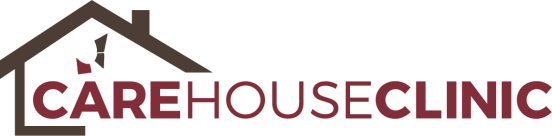 Table of Eligibility for Medicaid and for Services at the Care House ClinicAmounts based on 2022 Federal Poverty Guidelines (FPG)Number in HouseholdHousehold Income(Federal Poverty Guideline)Eligible for Medicaid(138% of FPG)Eligible for Care House Clinic (250% of FPG)1$13,590$18,754$33,9752$18,310$25,268$45,7753$23,030$31,781$57,5754$27,750$38,295$69,3755$32,470$44,808$81,1756$37,190$51,322$92,975